31.03.21 ŚRODA 3. dzień  Temat : WIELKANOCNY KOSZYCZEK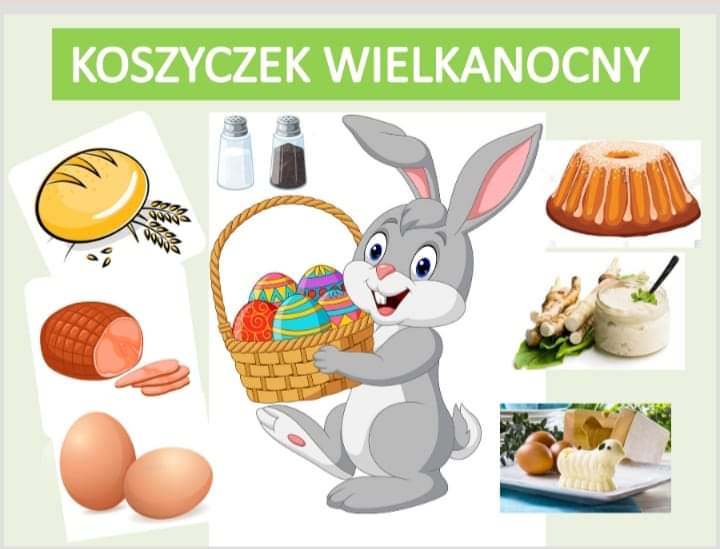 Wielkanocny koszyczek – słuchanie wiersza Z. Domitrocy Wyjaśnienie znaczenia słowa święconka.  Proszę otworzyć dołączoną prezentację i czytać wiersz przy pierwszym slajdzie. Później proszę z dzieckiem przejrzeć następne slajdy i niech dziecko próbuje  nazwać to co powinno znaleźć się w koszyczku.  Wielkanocny koszyczekW małym koszyczkudużo jedzenia,które niesiemydo poświęcenia:chleb i wędlina,kilka pisanekoraz cukrowymały baranek.Drożdżowa babka,sól i ser biały,i już jest pełnykoszyczek mały...Święta wielkanocne – piosenka do posłuchania i oglądania   https://www.youtube.com/watch?v=KyeLlFX0p2g Koszyczek wielkanocny – karta pracy (dołączona). Proszę o wykonanie zadania według podanej kolejności. 